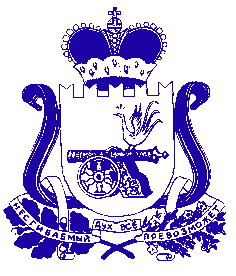 	АДМИНИСТРАЦИЯ АГИБАЛОВСКОГО СЕЛЬСКОГО ПОСЕЛЕНИЯ  ХОЛМ - ЖИРКОВСКОГО РАЙОНА СМОЛЕНСКОЙ ОБЛАСТИП О С Т А Н О В Л Е Н И Еот 01.12.2017 года  № 52 	Рассмотрев Представление прокуратуры Холм-Жирковского района от 23.11.2017 № 02-04-17, в соответствии с федеральным законом от 25.10.2001 №137-ФЗ «О ведении в действие Земельного Кодекса Российской Федерации» (в редакции Федерального закона от 03.07.2016 №334-ФЗ), Администрация Агибаловского сельского поселения Холм-Жирковского района Смоленской области п о с т а н о в л я е т:1. Признать утратившими силу постановление Администрации Агибаловского  сельского поселения Холм-Жирковского района Смоленской области от 28.12.2015 №66 «Об утверждении Административного регламента предоставления муниципальной  услуги «Предоставление земельных участков, государственная  собственность на которые не разграничена, земельных участков, находящихся в муниципальной собственности, на которых расположены здания, строения, сооружения» и Постановление Администрации Агибаловского сельского поселения Холм-Жирковского района Смоленской области от 26.02.2016 №11 «О внесении изменений в Административный регламент предоставления муниципальной услуги «Предоставление земельных участков, государственная  собственность на которые не разграничена, земельных участков, находящихся в муниципальной собственности, на которых расположены здания, строения, сооружения».2. Настоящее постановление вступает в силу после дня его подписания.Глава муниципального образованияАгибаловского сельского поселенияХолм-Жирковского районаСмоленской области               	С.И. КрыловО   признании утратившими силу постановлений Администрации Агибаловского сельского поселения Холм-Жирковского района Смоленской области от 28.12.2015 №66 и от 26.02.2016 №11